«ФЕСТИВАЛЬ ЗДОРОВЬЯ  - 2019»21 сентября 2019 года на территории Центрального парка культуры и отдыха имени М. Гафури состоялся «Фестиваль здоровья – 2019». Сотрудники детского сада приняли активное участие в соревнованиях по шашкам и шахматам.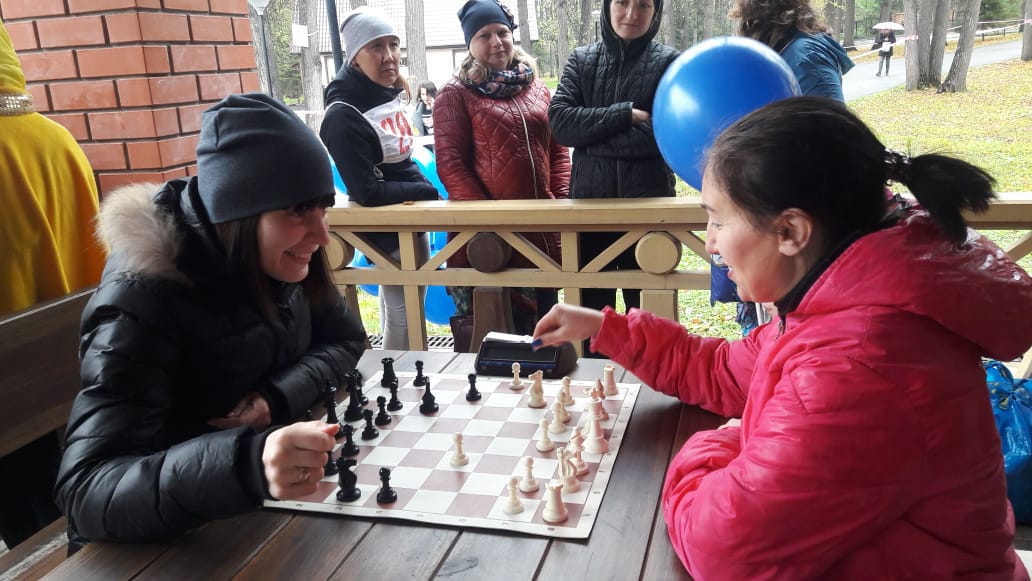 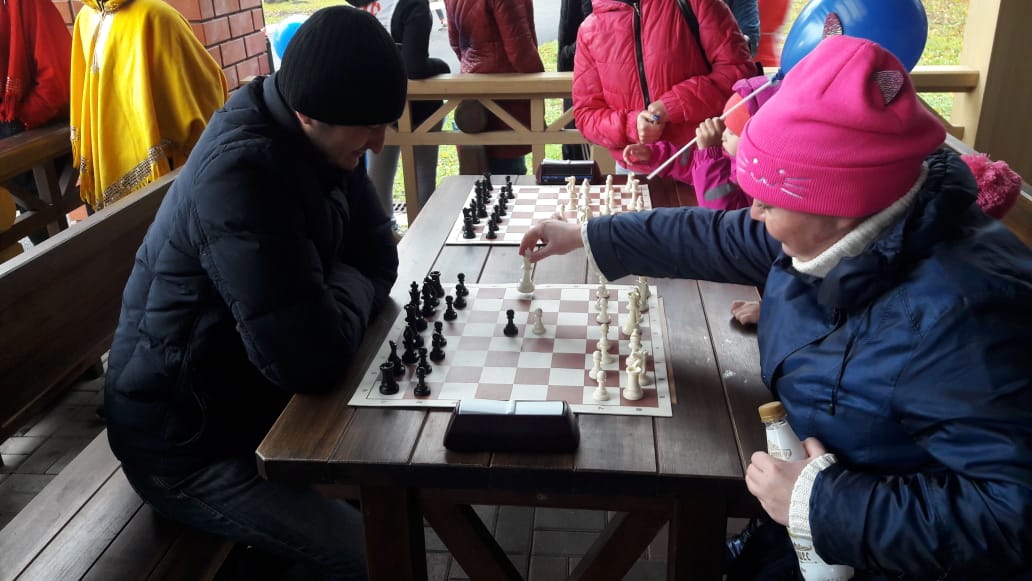 В семейных стартах участвовала семья Сметаниных, где заняли 2 почетное место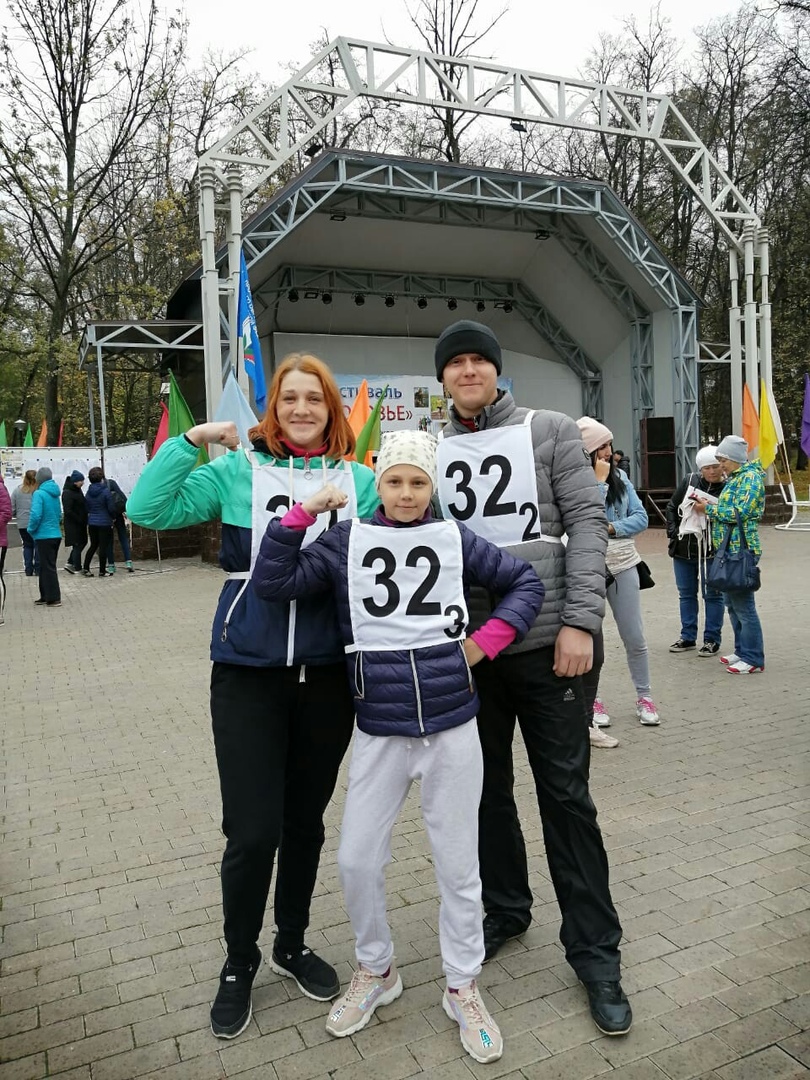 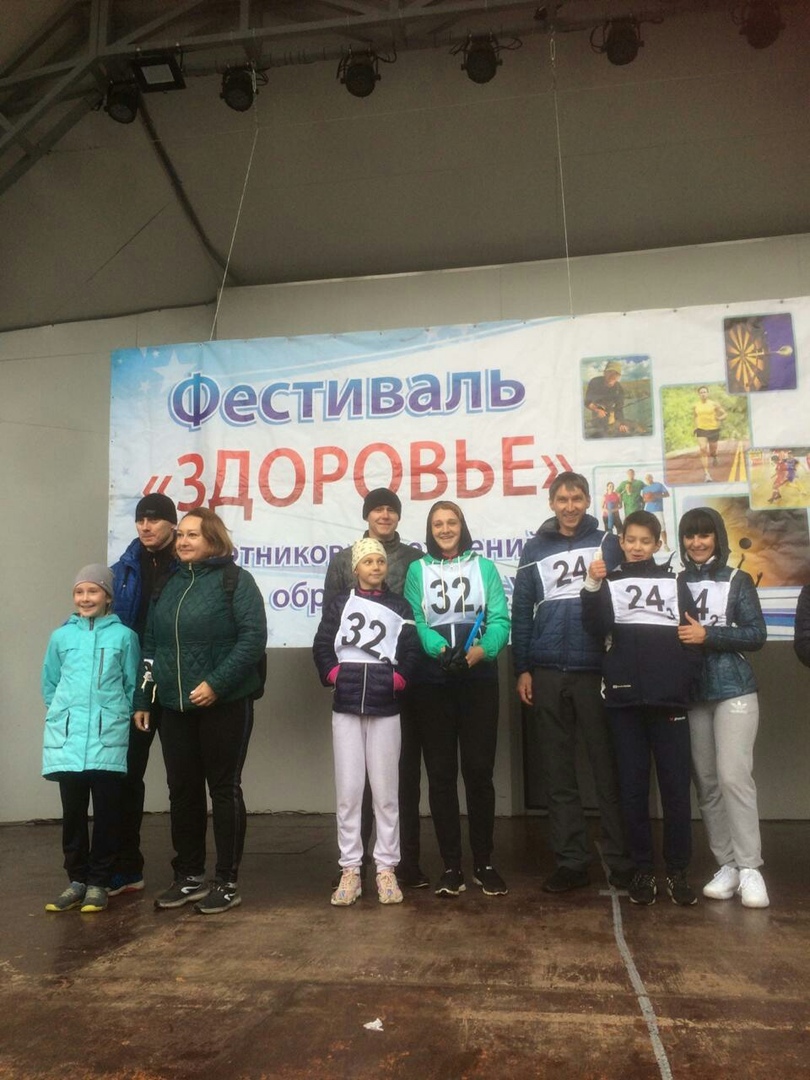 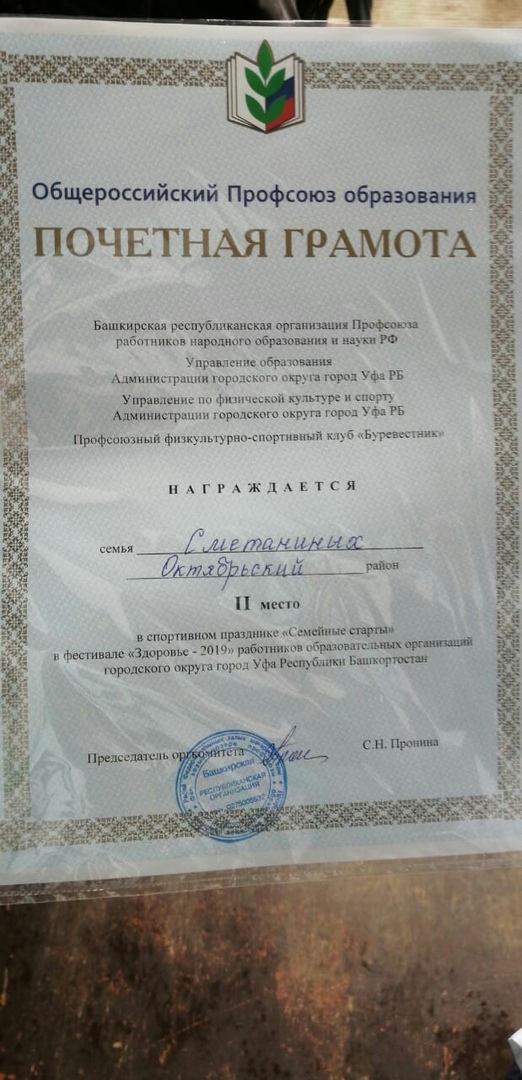 